Занятие объединения «Резьба по дереву» 27.01.2022Тема «Разновидности резьбы»Изучить теоретические материалы.Объемная, контурная и геометрическая резьба по дереву - это одни из наиболее древних методик декорирования самых разных изделий. По большому счету, для работы не нужно ничего, кроме деревянной заготовки и достаточно острого ножа: при должном умении может получиться резной наличник, красивая игрушка или любое другое изделие.Конечно, шедевры у вас получатся только после многолетней практики. Но начинать осваивать резное дело можно и с самых простых деталей: достаточно изучить эту статью и разобраться в основах.Несмотря на то, что в работе с деревом используются самые простые инструменты, да и приемы обработки не отличаются сложностью, результат может быть самым разным. В зависимости от внешнего вида обработанной поверхности выделают такие виды резьбы:Контурная резьба - пожалуй, самая простая (внешне, не по технике исполнения). Узор наносится на плоскую поверхность неглубокими линиями, формируя контуры рисунка.Геометрическая резьба - самая распространенная ввиду простоты освоения. В отличие от контурной, узоры формируются не линиями, а комбинацией из геометрических фигур, чаще всего клинообразных выемок.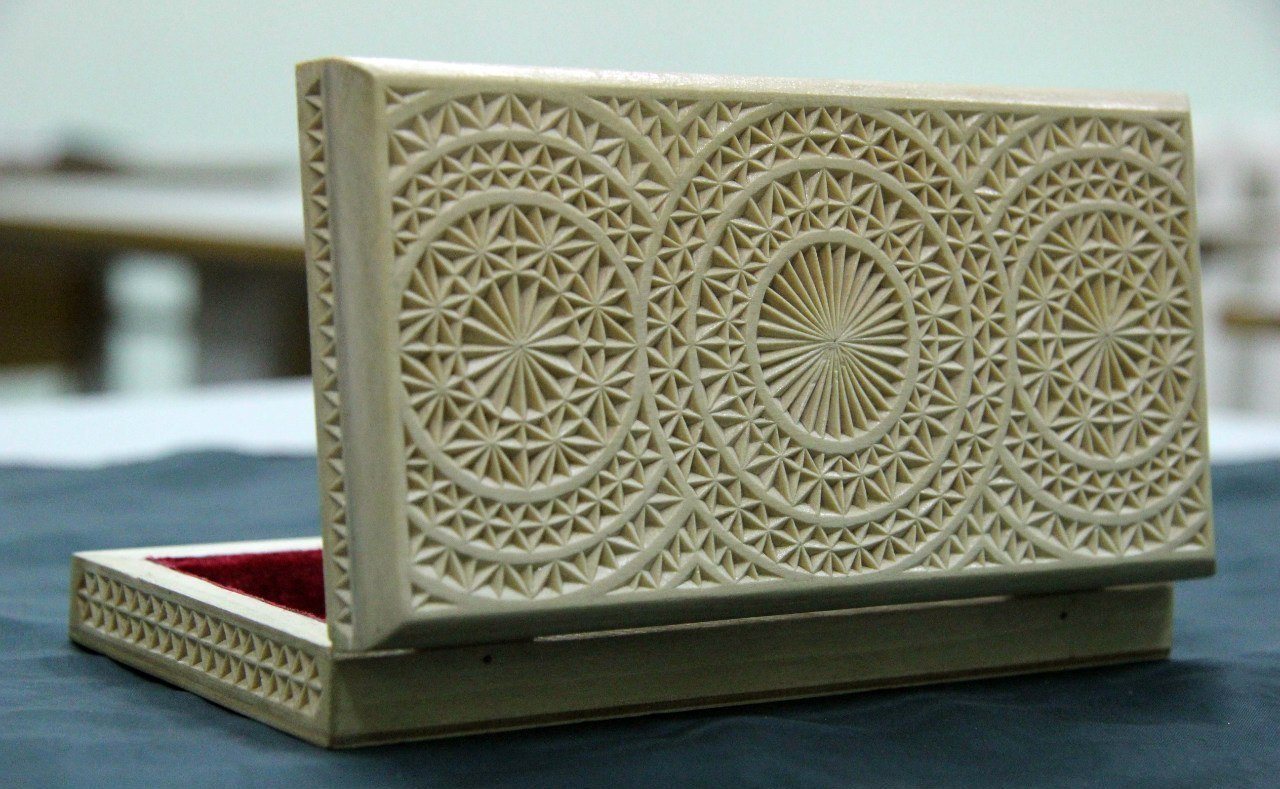 Плосковыемчатая резьба - технология нанесения орнамента или узора на ровную доску. При этом на плоском фоне вырезаются углубления, которые и формируют нужный нам рисунок.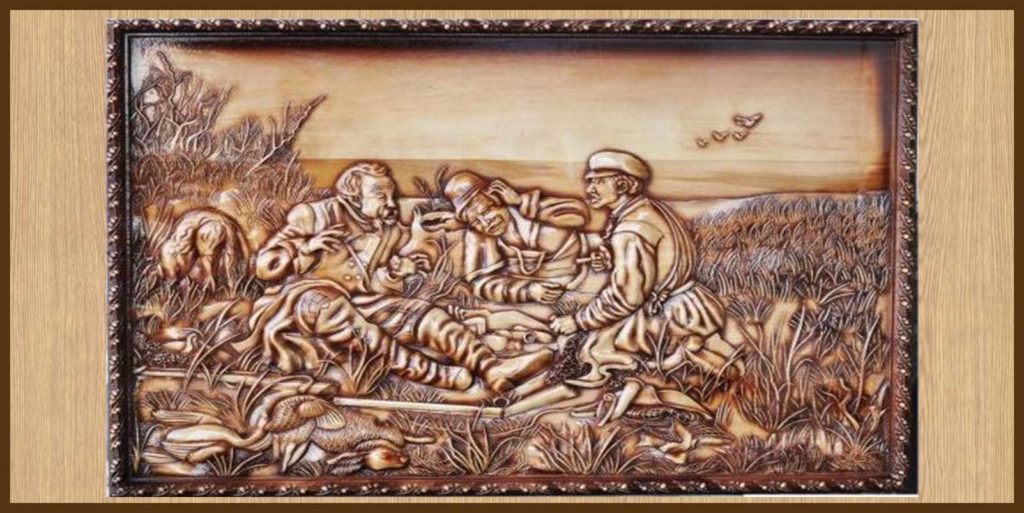 Разновидностью этой методики считается также сквозная резьба, при которой в заготовке формируют не только углубления, но и отверстия.Скульптурная резьба (объемная) - самая сложная методика. В качестве заготовки берется чурка, ветка или корень, после чего детали придается нужная форма. Здесь важно не только мастерство резчика, но и то, насколько грамотно подобрана древесина.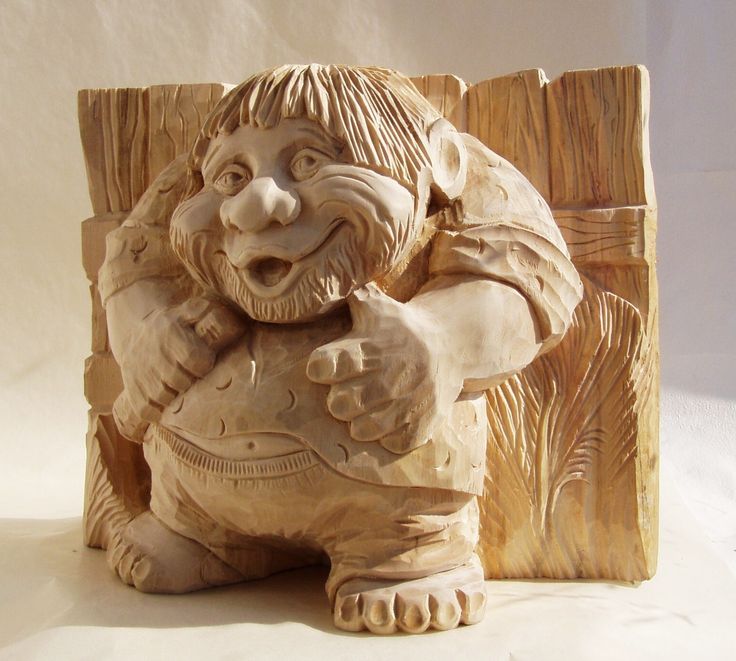 Конечно, эта классификация весьма условна, но она дает представление о том, куда можно стремиться в совершенствовании своего мастерства.Выбор древесины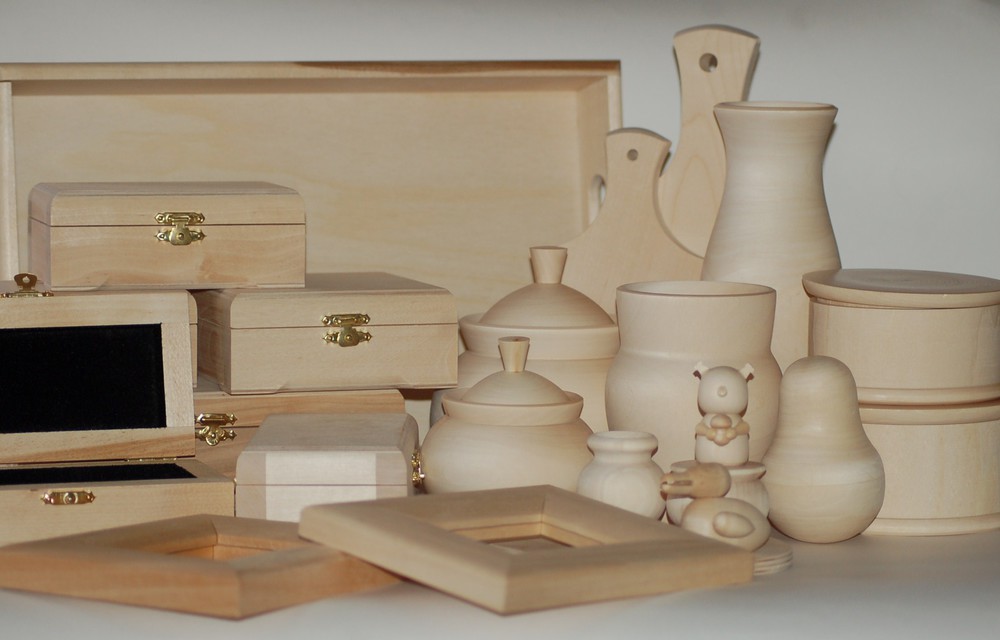 Художественная резьба требует формирования достаточно четкого рельефа. А для этого нужны не только подходящие инструменты, но и соответствующий материал. Не всякая древесина подходит для резьбы, а если вы только начинаете осваивать методику, то к выбору нужно подходить очень придирчиво: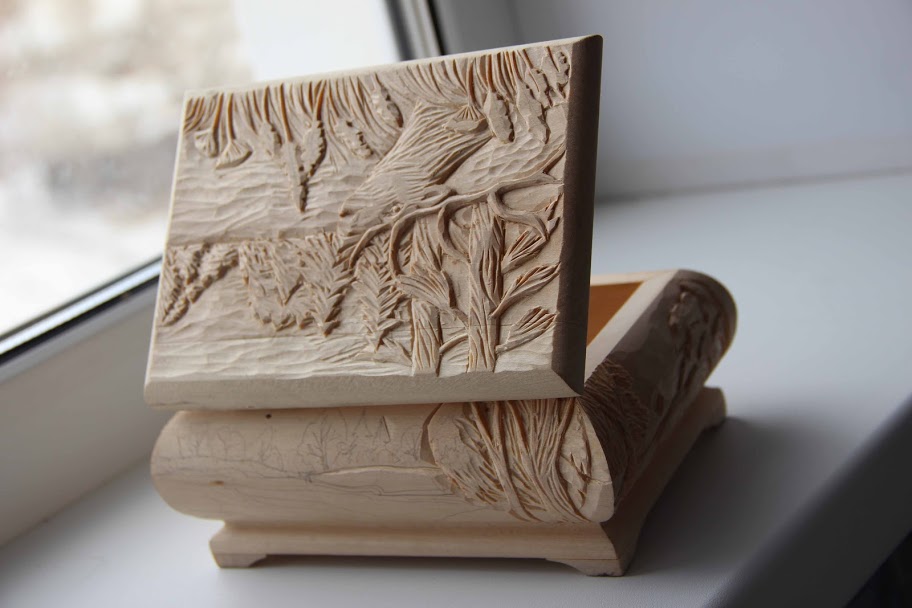 Липа - идеальный вариант для новичка. Материал мягкий и однородный, потому самые сложные рисунки для резьбы по дереву лучше осваивать именно на липе.Ольха (красная и черная) - тоже очень хороший вариант, пусть и более плотный. Идеально режется, почти не коробится при высыхании. Основной минус - сложно найти!Береза - более твердая и упругая, но при этом вполне подходящая для обучения основам резьбы. При высыхании может деформироваться, потому из березы обычно режут небольшие изделия.Дуб - отличный вариант, но только для опытного мастера. Рельеф получается идеальным, но при этом нужен очень острый инструмент и уверенная рука.Груша - древесина с высокой плотностью и хорошей однородностью. Структура материала позволяет выполнять самые тонкие изделия.Из дерева этих пород вначале необходимо выпилить заготовки, просушить их, при необходимости - обработать начерно. Только после этого на них наносятся рисунки и эскизы, по которым ведется резьба.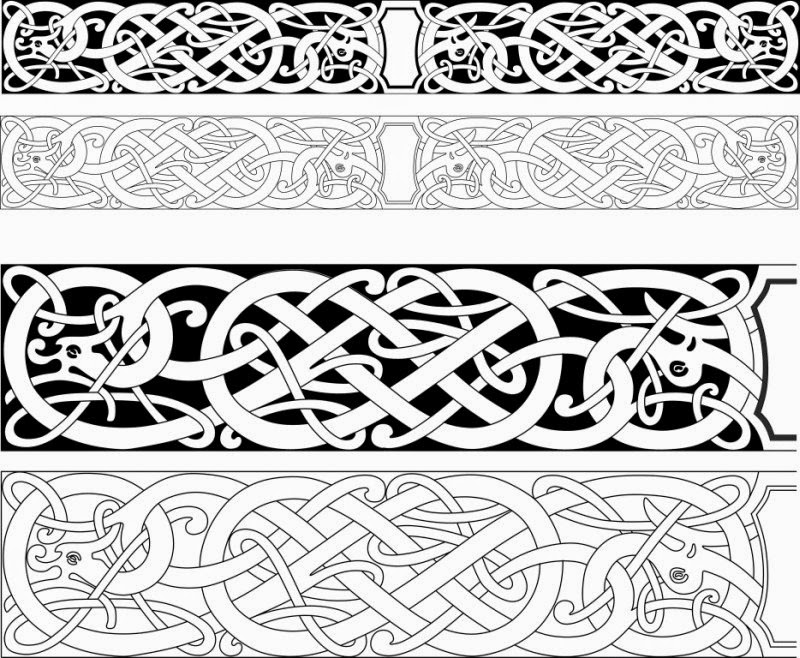 Тест Из предложенных вариантов ответа нужно выбрать верный. Высокий уровень – 8-10 правильных ответов, средний уровень – 5-7 ответов, низкий – менее 4 ответов.Чем выполняют фигурное выпиливание:а) ножовка;б) лобзик;в) ножовка по металлу.Какие виды отделки не применяют для изделий из фанеры:а) выжигание;б) контурная резьба;в) геометрическая резьба.Какой резец применяют для выполнения контурной резьбы:а) полукруглая стамеска;б) резец-косяк;в) стамеска.Какая порода древесины наиболее подходит для выполнения геометрической резьбы:а) береза;б) дуб;в) липа.Каким способом нельзя проверять остроту резца:а) на бумаге;б) на просвет;в) пальцем.Отметьте мягкие породы древесины:а) дуб;б) липа;в) береза.Инструмент для выполнения геометрической резьбы:а) долото;б) стамеска;в) резец косяк.К какому виду резьбы относятся узоры «Куличики», «Треугольники»:а) геометрическая резьба;б) контурная резьба;в) кудринская резьба.Какой вид отделки применяется для геометрической резьбы?а) шлифование;б) полирование;в) лакирование.10. При выполнении резьбы руку нельзя держатьа) за резцом;б) перед резцом;в) сбоку от резца.Электронная почта: cduttroslavl@mail.ru